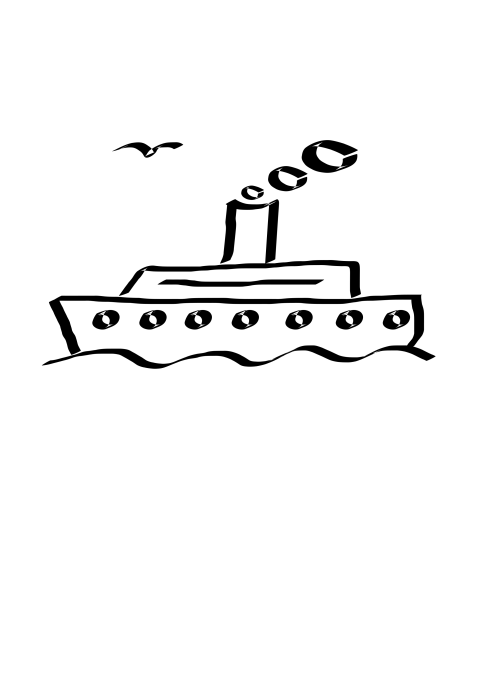 GIFTS FROM ABOVE INSPIRATIONAL TRAVEL’S 2020“INTRODUCTION TO LANDS OF THE BIBLE” CRUISE AND LAND TOURMARCH 25 – APRIL 4, 2020ON THE CELESTYAL CRYSTAL – 2017 & 2018 Cruise Critic winner for Best Dining, Best shore excursions, Best entertainment, Best service AND BEST VALUE!THE COST FOR THIS PACKAGE (Based upon a Category IA stateroom with double occupancy) IS $3679 PER PERSON PRICE IS $3579 PP IF THREE SHARE AN IA CATEGORY AND $3499 WITH 4 IN ROOMA $700 deposit made payable to: Gifts From Above, was due July 1, 2018.A SECOND INSTALLMENT IN THE AMOUNT OF $800 is due:  April 1, 2019Final payments are due: Jan 1, 2020. (sorry, we do not accept credit cards)This 11-NIGHT round trip cruise tour out of (Piraeus) Athens, Greece has been packaged to include the following:Round trip air from NYC or CHICAGO (*see #1 exceptions below)Transportation from Athens airport to hotel.Two night stay at hotel in Athens in STANDARD ROOM. (**see #2 exceptions below)Tour of Athens Acropolis and EXCURSION TO CorinthTransportation to cruise ship7 Night accommodations on Celestyal Crystal in category IA (***see #3 exceptions below)Full board (breakfast, lunch, dinner) – every day while on cruise (****see #4 exceptions below)All-inclusive drink package (****see #4 exceptions below)Shipboard and Evening entertainment (designed to bring the culture of each port on board)All tips  (*****see #5 exceptions below) All port charges and fuel charges (******see #6 exceptions below)DR/PASTOR JEFF HINDS WILL BE OUR BIBLE TEACHER AT ALL SITES.Land Excursions to include:	Alexandria: Full day Classical Cairo Tour – includes visit to Pyramids of Giza 	Ashdod: Full day tour of Jerusalem 	Rhodes: 6 hour Medieval Acropolis of Lindos & Citadel of Knights	Kusadasi: half day tour of Ancient Ephesus and a silk rug manufacturer	Limassol: tour of CyprusReturn transportation – cruise ship to airportEXCEPTIONS AND EXCLUSIONS: Coach Airfare is included in our quote. (Other nationwide departures are available upon request.).Price is based upon double occupancy; upgrade to a deluxe hotel room is available for an additional $40 per person.The City of Athens imposes a 3 Euro charge per room per night per room for all rooms in all hotels (this tax is only payable in cash – at the time of check-in and cannot be paid in advance). [This tax DOES NOT apply to nights spent on the ship].In the event the tax (or VAT percentage changes) the hotel reserves the right to adjust the above rates accordingly.The inclusive price quoted is for CATEGORY IA (INSIDE STATEROOM ON DECK 3.)  Upgrades to CATEGORY XD (OUTSIDE STATEROOMS ON DECK 7) are available at time of booking for an additional US $420 per person. Call or e-mail for reduced pricing with 3 or 4 in Category XD Staterooms. BREAKFAST IS INCLUDED DURING OUR TWO DAY PRE-CRUISE STAY IN ATHENS. LUNCH, DINNER AND BEVERAGES ARE NOT INCLUDED IN OUR PRICE DURING THE 2 DAY PRE-CRUISE LAND PORTION.WHILE ALL TIPS AND GRATUITIES ARE INCLUDED FOR ALL SERVICES ON THE CRUISE SHIP AND FOR MOST LAND EXCURSIONS – OUR CLIENTS NEED TO BE AWARE OF TWO EXCEPTIONS. BOTH OUR ISRAELI GUIDE AND THE GARDEN TOMB MINISTRY WILL EXPECT A ‘LOVE OFFERING’.  THAT WILL BE ENTIRELY AT YOUR DISCRETION. (We recommend a minimum of $5 per person for the Garden Tomb – which charges no admission and operates entirely on donations; and $8 per person for our Israeli guide).CELESTYAL CRUISE LINE reserves the right to impose fuel charges in the amount of $4 per person per day should the price of ice Brent exceed US $90; and $8 per person per day should the price of ice Brent exceed US $110.Benefits of group travel to Lands of the Bible by ship:Our extensive panorama of sites and excellent Bible teacher will make God’s Word come alive.	You unpack and pack only onceThe official shipboard language is English; there’s always someone on hand to help and give guidance.You won’t have to worry about finding good, reasonable restaurants, and you’ll still have the flexibility to dine alone or with friends.Breakfast, lunch and dinner are all included (on the days we are on the ship)There will be independent time. You’ll have fun exploring, shopping, or relaxing on your own or with your new friends.No hidden extras at hotels. You won’t have to deal with the inconvenience and extra expense of handing out tips to porters and chambermaids throughout your stay.We will have professional tour directors; licensed guides and professional drivers. You can completely relax, knowing that an experienced escort is taking care of all the details and reconfirming every arrangement for your comfort and enjoyment.Travel by cruise ship to all of our destinations is safe and secure.  Embarkation security is comparable to the high standards of airlines.  While many European cities currently have ‘travel advisories’ in effect, there are no longer advisories for Egypt, Israel or Turkey. Nevertheless, while we are in Egypt we will have security on every motor coach and a police escort to all sites.OUR 11-DAY ITINERARYMar 25   Wed -- depart USA on overnight flight to Athens, GreeceMar 26   Thurs – arrive Athens –– check into hotelMar 27   Fri – board bus/ drive to Corinth for tourMar 28   Sat – check out of hotel; visit Acropolis before heading to shipCelestyal Crystal Departs Piraeus on Saturday, March 28, 2020 at 9 PMOUR REFUND POLICY – PLEASE NOTE: Travel insurance is highly recommended.Gifts From Above Inspirational Travel will issue a full refund of all deposits within a 30 day period of application. Due to supplier regulations, a $350 administrative fee will be deducted from all refunds requested after 30 days.Upon receipt of second installment, we will purchase group airline seats. Airline seats are nonrefundable/ nontransferable and are not exchangeable.   Once group airline ticketing is completed, cancellations will not receive a refund of the deposit or second installment of total cruise/tour cost.60 days prior to departure only a 25% refund of the third and final payment will apply.Cancellations made between 59 and 30 days prior to travel will receive only a 10% refund of the third and final payment.Cancellations made 29 days or less before travel date are ineligible for any refunds.– ANY REQUESTS FOR CANCELLATIONS MUST BE MADE IN WRITING TO GIFTS FROM ABOVE. THE POST MARK ON THE ENVELOPE (OR YOUR E-MAIL) WILL SERVE AS DATE OF OFFICIAL NOTICE OF INTENT TO CANCEL. PLEASE NOTE -- AIRLINE TICKETS AND SEAT ASSIGNMENTS - We negotiate special rates with major carriers and air arrangements are subject to certain restrictions on change/or cancellation, eligibility and seat assignments. Group seating policy is different for each airline. Gifts From Above Travel is not in control of seat assignments. Seats are subject to airline discretion and may change without notice. We do everything possible to confirm seats whenever available. Some airlines and/or fare types do not allow for pre-seating and require this be done at airport check-in only. Even when seats are originally pre-assigned, they are not guaranteed and can be modified by the airline due to equipment changes. Bulkhead and exit row seats cannot be requested or pre-assigned ahead of time. Bulkhead seats are given to the passengers traveling with infants and for those with disability. Exit row seats are held for assignment at airport check in only, as passengers wishing to sit in these seats must be physically capable of carrying out the associated responsibilities. The airline agent must see a passenger’s physical condition before assigning them an exit row seat. On most routes, these seats can be purchased for a fee on arrival at the airport. At the time of booking flights we will update all travelers on seating regulations.Gifts From Above is not responsible for flights that are occasionally overbooked, delayed or cancelled by the airlines. All fares and schedules are subject to change without notice. PLEASE NOTE – RESPONSIBILITY / DISCLAIMER STATEMENTGifts From Above Inspirational Travel acts only as an agent for the various independent suppliers that provide hotel accommodations, transportation, sightseeing, activities, or other services connected with this tour. Such services are subject to the terms and conditions of those suppliers. Gifts From Above Inspirational Travel and their respective employees, agents, representatives, and assigns accept no liability whatsoever for any injury, damage, loss, accident, delay, or any other incident which may be caused by negligence, defect, default of any company or person in performing these services. Responsibility is not accepted for losses, injury, damages or expenses of any kind due to sickness, weather, strikes, hostilities, wars, terrorist acts, acts of nature, local laws or other such causes. All services and accommodations are subject to the laws and regulations of the country in which they are provided. Gifts From Above Inspirational Travel is not responsible for any baggage or personal effects of any individual participating in the tours / trips arranged by Gifts From Above Inspirational Travel. Individual travelers are responsible for purchasing a travel insurance policy, if desired, that will cover some of the expenses associated with the loss of luggage or personal effects.ROBERTA KLEINGIFTS FROM ABOVE3130 MEMORIAL HWY, SUITE 100-102DALLAS, PA   18612Phone: 570.575.1710 // Web site : giftsfromabove.info // Fax: 570.675.3225 //  E-mail: ark2@epix.net            Day Port Arrive Depart Mar 28  SatPiraeus (Greece)-  21.00 // 9.00 PM
Mar 29  SunDay at Sea--Mar 30 MonAlexandria (Egypt)07.0009.00              MonPort Said (Egypt)20.0022.00// 10 PM
Mar 31  TuesAshdod (Israel)08.0022.00 // 10 PM Apr   1  WedLimassol (Cyprus)11.0018.00 //   6 PM
Apr   2  ThursRhodes (Greece)12.0020.00 //   8 PM
Apr   3  FriKusadasi (Turkey)07.0019.30 //   7:30 PM
Apr   4 SatPiraeus (Greece)09.00-     Return to Athens airport for flight home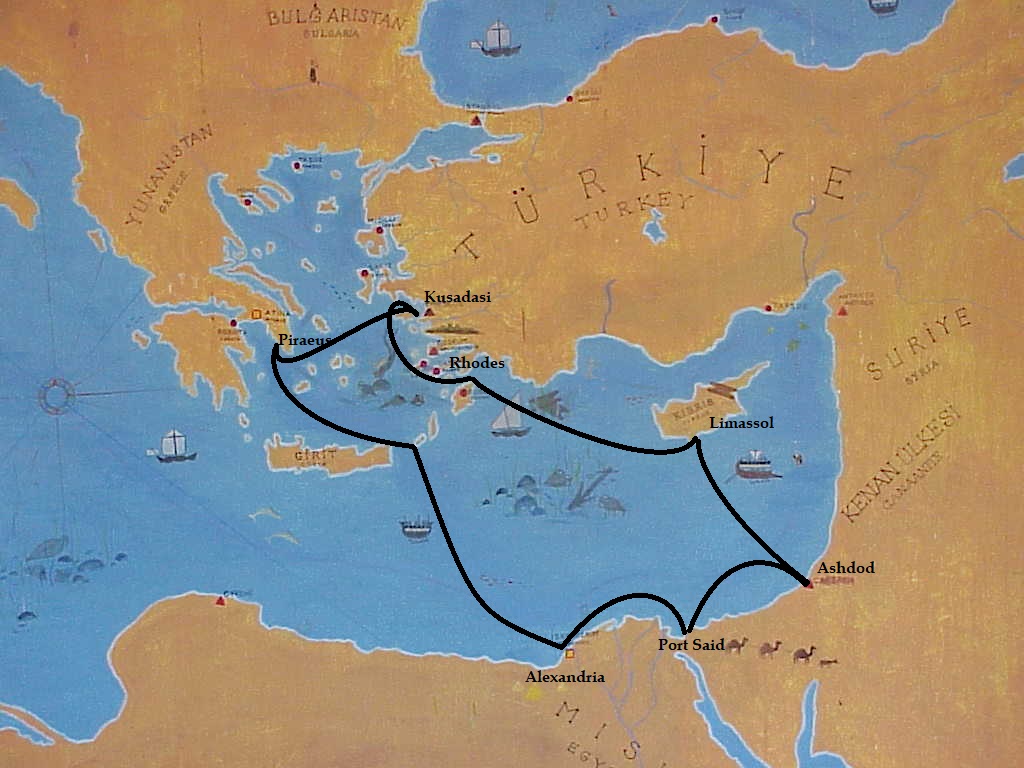 